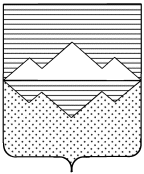 АДМИНИСТРАЦИЯ СУЛЕИНСКОГО ГОРОДСКОГО ПОСЕЛЕНИЯСАТКИНСКОГО МУНИЦИПАЛЬНОГО РАЙОНАЧЕЛЯБИНСКОЙ ОБЛАСТИПОСТАНОВЛЕНИЕ      от 13.02.2023 года № 8        п. Сулея О внесении изменений в постановление администрации № 28 от 08.06.2020 г. «Об утверждении Порядка рассмотрения вопросов правоприменительной практики в целях профилактики коррупции» В соответствии с пунктом 2.1 статьи 6 Федерального закона от 25.12.2008 № 873-ФЗ «О противодействии коррупции», Уставом Сулеинского городского поселения ПОСТАНОВЛЯЮ:Приложение № 2 постановления № 28 от 08.06.2020 г. состав рабочей группы Администрации Сулеинского городского поселения по рассмотрению вопросов правоприменительной практики в целях профилактики коррупции изложить в новой редакции согласно приложению № 1.Опубликовать настоящее постановление на сайте Саткинского муниципального района на странице Сулеинского городского поселения.Контроль за исполнением настоящего постановления оставляю за собой.Глава Сулеинского городского поселения                                                    В.Г. Губайдулина Приложение № 1к постановлению АдминистрацииСулеинского городского поселенияот 13.02.2023 года № 8Состав рабочей группы Администрации Сулеинского городского поселения по рассмотрению вопросов правоприменительной практики в целях профилактики коррупции Председатель рабочей группы Глава Сулеинского городского поселения Секретарь рабочей группы специалист II категории Члены рабочей группы: Зам. Главы Администрации Сулеинского городского поселения   Юрисконсульт администрации  Специалист I категории 